		PERMANENT STAFF: JOB DESCRIPTION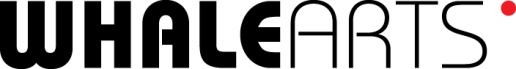 Summary of PostTo support the sourcing of local news stories and the creation of digital media content particularly photography but also - written, audio, video - for the Digital Sentinel the community news site for Wester Hailes.  Regularly update content on the site. Use social media and attend community events to increase awareness of, and participation with, the Digital Sentinel – www.digitalsentinel.net - and to enhance existing social history archives.Main Activities and Key ResponsibilitiesTo support the Sentinel team in all aspects of the Digital Sentinel, including;Assisting in the set-up, coordination and running of regular community media sessionsSupporting the delivery of Digital Sentinel eventsActing as a regular point of contact for Digital Sentinel enquiries (face-to-face, phone, email)Working with a team of volunteer citizen journalistsSourcing local news storiesCollating local ‘what’s on’ informationAttending community events and/or meeting community organisations Creating digital media content including photography, digital storytelling, audio, videoRegularly updating content on the Digital Sentinel site Using social media to increase the profile of the Digital SentinelOther DutiesTo comply with relevant WHALE Arts Agency policies.To undertake any relevant training in relation to the post.Job descriptions cannot be exhaustive and the post-holder may, from time-to-time, be required to undertake other duties, which are broadly in line with the above key responsibilities. Job TitleTrainee Community Reporter – PhotographyAccountable toWHALE Arts Agency ManagerPersonnel responsible forLocation WHALE Arts Centre and other venues in South West Edinburgh areaHours of WorkUsual hours – Monday to Friday, 9.00 to 5.00Some evening and weekend working to support events (additional time accrued to be taken as TOIL)25 hours total per weekDuration of post26 weeks from XX to YY